GULBENES NOVADA DOMES LĒMUMSGulbenēPar Gulbenes novada domes 2022.gada 28.aprīļa saistošo noteikumu Nr.10“Grozījumi Gulbenes novada domes 2020.gada 30.janvāra saistošajos noteikumos Nr.2 “Par palīdzību dzīvokļa jautājumu risināšanā”” izdošanuGulbenes novada domes 2020.gada 30.janvāra saistošie noteikumi Nr.2 “Par palīdzību dzīvokļa jautājumu risināšanā” (turpmāk – Saistošie noteikumi) nosaka to personu kategorijas, kuras ir tiesīgas saņemt Gulbenes novada pašvaldības palīdzību dzīvojamo telpu jautājumu risināšanā, kā arī kārtību, kādā šī palīdzība tiek sniegta. Ļoti nozīmīgu jautājumu spektru, kas reglamentē personai sniedzamo palīdzību dzīvokļa jautājumu risināšanā un uz kuriem ir paredzētas attiecīgas atsauces Saistošajos noteikumos, nosaka pēc būtības vairāki ārējie normatīvie akti, piemēram, likums “Par palīdzību dzīvokļa jautājumu risināšanā”, likums “Par dzīvojamo telpu īri”, likums “Par sociālajiem dzīvokļiem un sociālajām mājām”. Ņemot vērā, ka likumā “Par palīdzību dzīvokļa jautājumu risināšanā” ir veikti vairāki nozīmīgi grozījumi, kas cita starpā integrē sevī regulējumu par sociālajiem dzīvokļiem, jo likums “Par sociālajiem dzīvokļiem un sociālajām mājām” ir zaudējis spēku 2022.gada 15.janvārī, ievērojot faktu, ka ir stājies spēkā jauns Dzīvojamo telpu īres likums, nepieciešams veikt attiecīgus precizējumus Saistošajos noteikumos, tādejādi harmonizējot normatīvo regulējumu Gulbenes novadā.Saskaņā ar Ministru kabineta 2009.gada 3.februāra noteikumu Nr.108 “Normatīvo aktu projektu sagatavošanas noteikumi” 186.punktu, lai izdarītu grozījumus pašvaldību saistošajos noteikumos, sagatavo pašvaldību saistošo noteikumu grozījumu projektu.Ņemot vērā augstākminēto un pamatojoties uz Ministru kabineta 2009.gada 3.februāra noteikumu Nr.108 “Normatīvo aktu projektu sagatavošanas noteikumi” 186.punktu, kā arī Sociālo un veselības jautājumu komitejas ieteikumu, atklāti balsojot: PAR –__; PRET – __; ATTURAS – __, Gulbenes novada dome NOLEMJ:1.	IZDOT Gulbenes novada domes 2022.gada 28.aprīļa saistošos noteikumus Nr.10 “Grozījumi Gulbenes novada domes 2020.gada 30.janvāra saistošajos noteikumos Nr.2 “Par palīdzību dzīvokļa jautājumu risināšanā””.2.	NOSŪTĪT Vides aizsardzības un reģionālās attīstības ministrijai atzinuma sniegšanai lēmuma 1.punktā minētos saistošos noteikumus un paskaidrojuma rakstu triju darbdienu laikā pēc to parakstīšanas (rakstveidā un elektroniskā veidā).3.	UZDOT Gulbenes novada pašvaldības Kancelejas nodaļai nosūtīt lēmuma 1.punktā minētos saistošos noteikumus un paskaidrojuma rakstu publicēšanai oficiālajā izdevumā “Latvijas Vēstnesis”, ja Vides aizsardzības un reģionālās attīstības ministrijas atzinumā nav izteikti iebildumi par saistošo noteikumu tiesiskumu vai Gulbenes novada domei mēneša laikā atzinums nav nosūtīts.4.	UZDOT Gulbenes novada pašvaldības sabiedrisko attiecību speciālistam lēmuma 1.punktā minētos saistošos noteikumus pēc to stāšanās spēkā publicēt Gulbenes novada pašvaldības informatīvajā izdevumā “Gulbenes Novada Ziņas” un Gulbenes novada pašvaldības tīmekļa vietnē www.gulbene.lv.5.	UZDOT Gulbenes novada pagastu pārvalžu vadītājiem nodrošināt lēmuma 1.punktā minēto saistošo noteikumu un paskaidrojuma raksta pieejamību pagastu pārvalžu administratīvajās ēkās.Gulbenes novada domes priekšsēdētājs				A.CaunītisSagatavoja: Ligita Slaidiņa, Eduards GarkušaGulbenē2022.gada 28.aprīļa						Saistošie noteikumi Nr.10(prot. Nr.__, __.§)Grozījumi Gulbenes novada domes 2020.gada 30.janvāra saistošajos noteikumos Nr.2 “Par palīdzību dzīvokļa jautājumu risināšanā”Izdoti saskaņā ar likuma “Par pašvaldībām” 43.panta trešo daļu, likuma „Par palīdzību dzīvokļa jautājumu risināšanā” 6.panta otro daļu, 7.panta sesto daļu, 9.panta pirmās daļas 4.punktu, 14.panta pirmās daļas 6.punktu, 14.panta astoto daļu, 15.pantu, 17.panta pirmo daļu, 21.1panta otro daļu, 21.2 panta otro daļu, 21.6 panta otro daļu	Izdarīt Gulbenes novada domes 2020.gada 30.janvāra saistošajos noteikumos Nr. 2 “Par palīdzību dzīvokļa jautājumu risināšanā” (Gulbenes Novada Ziņas, 2020, 4.nr.) šādus grozījumus:Izteikt norādi, uz kāda normatīvā akta pamata saistošie noteikumi izdoti, šādā redakcijā:“Izdoti saskaņā ar likuma “Par pašvaldībām” 43.panta trešo daļu, likuma „Par palīdzību dzīvokļa jautājumu risināšanā” 6.panta otro daļu, 7.panta sesto daļu, 9.panta pirmās daļas 4.punktu, 14.panta pirmās daļas 6.punktu, 14.panta astoto daļu, 15.pantu, 17.panta pirmo daļu, 21.1 panta otro daļu, 21.2 panta otro daļu, 21.6 panta otro daļu”.Svītrot 5.punktā vārdus “likuma “Par sociālajiem dzīvokļiem un sociālajām mājām””.Aizstāt 9.punktā vārdus un skaitļus “likuma “Par sociālajiem dzīvokļiem un sociālajām mājām” 5. panta pirmajā daļā un 1.1 daļā” ar vārdiem un skaitļiem “Palīdzības likuma 21.6 panta pirmajā daļā”.Aizstāt 16.1.1.apakšpunktā vārdus un skaitļus “likuma “Par dzīvojamo telpu īri” 28.2 panta pirmajā daļā, 28.3 panta pirmajā daļā vai 28.4 panta otrajā daļā” ar vārdiem un skaitļiem “Dzīvojamo telpu īres likuma 22.pantā, 24.pantā un 25.panta pirmajā daļā”.Aizstāt 16.2.2.apakšpunktā vārdus un skaitļus “likuma “Par dzīvojamo telpu īri” 28.2 panta pirmajā daļā, 28.3 panta pirmajā daļā vai 28.4 panta otrajā daļā” ar vārdiem un skaitļiem “Dzīvojamo telpu īres likuma 22.pantā, 24.pantā un 25.panta pirmajā daļā”.Izteikt 16.9.apakšpunktu šādā redakcijā:“16.9. personas, kuras pretendē uz palīdzību sociālā dzīvokļa izīrēšanai, iesniedz attiecīgus dokumentus, kas apliecina personas tiesības īrēt sociālo dzīvokli atbilstoši Palīdzības likuma 21.6 pantā paredzētajam regulējumam.”.Aizstāt 25.punktā skaitli “15.8.” ar skaitli “16.8.”.Gulbenes novada domes priekšsēdētājs					A.CaunītisPASKAIDROJUMA RAKSTSGulbenes novada pašvaldības 2022.gada 28.aprīļa saistošajiem noteikumiem Nr.10 “Grozījumi Gulbenes novada domes 2020.gada 30.janvāra saistošajos noteikumos Nr.2 “Par palīdzību dzīvokļa jautājumu risināšanā””Gulbenes novada domes priekšsēdētājs					A.Caunītis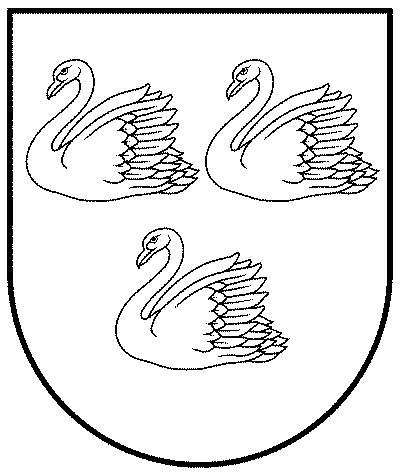 GULBENES NOVADA PAŠVALDĪBAReģ.Nr.90009116327Ābeļu iela 2, Gulbene, Gulbenes nov., LV-4401Tālrunis 64497710, mob.26595362, e-pasts; dome@gulbene.lv, www.gulbene.lv2022.gada 28.aprīlīNr. GND/2022/(protokols Nr.; .p)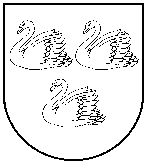 GULBENES NOVADA PAŠVALDĪBAGULBENES NOVADA PAŠVALDĪBAGULBENES NOVADA PAŠVALDĪBAReģ. Nr. 90009116327Reģ. Nr. 90009116327Reģ. Nr. 90009116327Ābeļu iela 2, Gulbene, Gulbenes nov., LV-4401Ābeļu iela 2, Gulbene, Gulbenes nov., LV-4401Ābeļu iela 2, Gulbene, Gulbenes nov., LV-4401Tālrunis 64497710, mob.26595362, e-pasts: dome@gulbene.lv, www.gulbene.lvTālrunis 64497710, mob.26595362, e-pasts: dome@gulbene.lv, www.gulbene.lvTālrunis 64497710, mob.26595362, e-pasts: dome@gulbene.lv, www.gulbene.lvPaskaidrojuma raksta sadaļasNorādāmā informācija1. Projekta nepieciešamības pamatojumsGulbenes novada domes 2020.gada 30.janvāra saistošie noteikumi Nr.2 “Par palīdzību dzīvokļa jautājumu risināšanā” (turpmāk – Saistošie noteikumi) nosaka to personu kategorijas, kuras ir tiesīgas saņemt Gulbenes novada pašvaldības palīdzību dzīvojamo telpu jautājumu risināšanā, kā arī kārtību, kādā šī palīdzība tiek sniegta. Ļoti nozīmīgu jautājumu spektru, kas reglamentē personai sniedzamo palīdzību dzīvokļa jautājumu risināšanā un uz kuriem ir paredzētas attiecīgas atsauces Saistošajos noteikumos, nosaka pēc būtības vairāki ārējie normatīvie akti, piemēram, likums “Par palīdzību dzīvokļa jautājumu risināšanā”, likums “Par dzīvojamo telpu īri”, likums “Par sociālajiem dzīvokļiem un sociālajām mājām”. Ņemot vērā, ka likumā “Par palīdzību dzīvokļa jautājumu risināšanā” ir veikti vairāki nozīmīgi grozījumi, kas cita starpā integrē sevī regulējumu par sociālajiem dzīvokļiem, jo likums “Par sociālajiem dzīvokļiem un sociālajām mājām” ir zaudējis spēku 2022.gada 15.janvārī, ievērojot faktu, ka ir stājies spēkā jauns Dzīvojamo telpu īres likums, nepieciešams veikt attiecīgus precizējumus Saistošajos noteikumos, tādejādi harmonizējot normatīvo regulējumu Gulbenes novadā.2. Īss projekta satura izklāstsProjekts paredz precizēt atbilstoši aktuālajai situācijai saistošo noteikumu atsauces uz ārējiem normatīvajiem aktiem.3. Informācija par plānoto projekta ietekmi uz pašvaldības budžetuNav attiecināms.4. Informācija par plānoto projekta ietekmi uz uzņēmējdarbības vidi pašvaldības teritorijāNav attiecināms.5. Informācija par administratīvajām procedūrāmNav attiecināms.6. Informācija par konsultācijām ar privātpersonāmNav attiecināms.